Уважаемые жители Белозерского района! 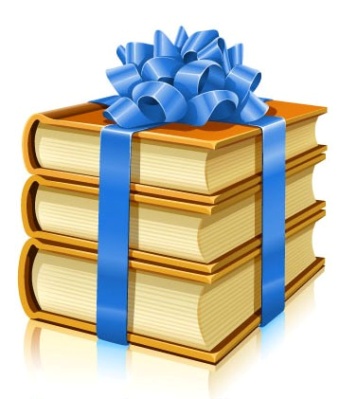 Белозерская местная общественная приемная ВПП «Единая Россия» и библиотеки Белозерского района  приглашают Вас принять участие в районной благотворительной акции «Сделай добро: подари книгу библиотеке», которая проходит с 1 августа по 30 сентября 2016 г. Цель акции – пополнить фонды библиотек  Белозерского района  книгами, энциклопедиями, справочниками, детскими изданиями, а также продвижение чтения. В домашней библиотеке каждого из Вас наверняка есть интересные, познавательные, но уже прочитанные книги. В рамках акции все муниципальные библиотеки Белозерского района, а также основной офис сбора, расположенный в Белозерской центральной   библиотеке, будут принимать от жителей района  художественную литературу и периодические издания, книги для детей, журналы по рукоделию, домоводству, садоводству, а также научно-популярную литературу, в том числе, по сельскому хозяйству, здоровому образу жизни и др., которые обязательно обретут благодарных читателей. Книга может быть новой или бывшей в употреблении, но в хорошем состоянии (в наличии титульный лист, все страницы и все иллюстрации, переплёт крепкий, страницы не выпадают).Пункты приёма книг будут работать в 24 библиотеках Белозерского района: МКУК «Белозерская МЦБ», Баяракская,  Березовская,  Боровская, Боровлянская, Вагинская, Зарослинская, Зюзинская, Камаганская, Нижнетобольная, Новодостоваловская, Памятинская, Першинская, Пьянковская, Редькинская,  Речкинская, Романовская,  Рычковская, Светлодольская, Скатинская, Скопинская, Стеклозаводская, Ягоднинская, Чимеевская сельские библиотеки.В рамках акции в Белозерской центральной библиотеке будет проведен цикл мероприятий: - с 1августа по 25 сентября -  сменная выставка литературы «Книга из рук в руки»;- 22 августа, 15 сентября - волонтерские акции «Подари библиотеке книгу - подари читателю мир»;- 4 октября -  торжественная церемония передачи  книг в сельские библиотеки.Итоги проведения районной акции  будут размещаться на  официальном сайте Администрации Белозерского района и на страницах районной газеты «Боевое слово».За справками обращаться: с. Белозерское,  ул. К. Маркса, 2; тел. 2-96-11 (МКУК «Белозерская МЦБ») или 2-94-86 (Отдел культуры).	Отдел культуры Администрации Белозерского района